2024國立中央大學000社    XXXXXXXX營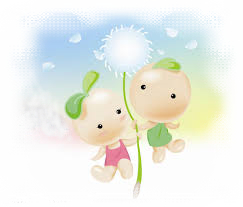        活動企劃書主辦單位：國立中央大學 000社指導單位：教育部 中央大學課外活動組協辦單位：桃園市  QQ 國小目錄活動緣由活動目標三、 預期效益四、 活動安全評估五、 活動流程表六、 活動內容七、經費概算表